Mac Klavye KestirmeleriNormalde fare, izleme dörtgeni veya diğer giriş aygıtlarının kullanılmasını gerektiren işlemleri belirli tuşlara basarak gerçekleştirebilirsiniz.Bir klavye kestirmesi kullanmak için, kestirmenin son tuşuna basarken bir veya daha fazla niteleme tuşunu basılı tutun. Örneğin Command-C (kopyala) kestirmesini kullanmak için Command tuşunu basılı tutun, C'ye basın ve ardından her iki tuşu da serbest bırakın. Mac menüleri ve klavyelerinde niteleme tuşları da dahil olmak üzere genellikle belirli tuşlar için semboller kullanılır:Command ⌘Shift ⇧Option ⌥Control ⌃Caps Lock ⇪Fn
Windows bilgisayarlar için tasarlanmış bir klavye kullanıyorsanız Option yerine Alt tuşunu, Command yerine de Windows logo tuşunu kullanın. Bazı Mac klavyelerde ve Mac kestirmelerinde ses, ekran parlaklığı ve diğer işlevler için klavyenin en üst satırında bulunan özel tuşlar kullanılır. Bu tuşların üzerinde işlevlerini belirten simgeler bulunur. İlgili işlevi gerçekleştirmek için simge tuşuna basın veya bu tuşu F1, F2, F3 ya da diğer standart işlev tuşları gibi kullanmak için tuşa Fn tuşu ile birlikte basın. Kestirmeler hakkında daha fazla bilgi edinmek için kullandığınız uygulamaların menülerine bakın. Her uygulama kendi kestirmelerine sahip olabilir ve bir uygulamada çalışan kestirmeler başka bir uygulamada çalışmayabilir. 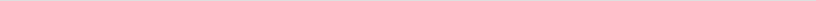 Kesme, kopyalama, yapıştırma ve yaygın olarak kullanılan diğer kestirmelerUyku, oturumu kapatma ve bilgisayarı kapatma kestirmeleriBelge KestirmeleriFinder KestirmeleriMac için başlatma tuş birleşimleriBazı Mac özellikleri, başlatma sırasında belirli tuşlar basılı tutularak kullanılabilir. Bu tuşlara Mac'inizi açmak için güç düğmesine bastıktan hemen sonra basın ve basılı tutun. Açıklanan davranış gerçekleşene kadar basılı tutmaya devam edin.          Kestirme          AçıklamaCommand-XKes: Seçili öğeyi kaldırır ve Panoya kopyalar.Command-CKopyala: Seçili öğeyi Panoya kopyalar. Bu kestirme ayrıca Finder'daki dosyalarda da çalışır.Command-VYapıştır: Panonun içeriğini mevcut belgeye veya uygulamaya yapıştırır. Bu kestirme ayrıca Finder'daki dosyalarda da çalışır.Command-ZGeri Al: Bir önceki komutu geri alır. Yinele: Command-Shift-Z tuşlarıyla kullanılır ve Geri al komutu ile yapılan işlemi tersine çevirir. Bazı uygulamalarda birden fazla komutu geri alabilir ve yineleyebilirsiniz.Command-ATümünü Seç: Tüm öğeleri seçer. Command-FBul: Bir Bul penceresi açar veya bir belgedeki öğeleri bulur.Command-GTekrar Bul: Önceden bulunan öğenin bir sonraki tekrarını bulur. Önceki tekrarı bulmak için Command-Shift-G tuşlarına basın.Command-HGizle: Önde çalışan uygulamanın pencerelerini gizler. Diğer tüm uygulamaları gizleyip önde çalışan uygulamayı görüntülemek için Command-Option-H tuşlarına basın.Command-MSimge Durumuna Küçült: Öndeki pencereyi Dock'ta simge durumuna küçültür. Öndeki uygulamanın tüm pencerelerini simge durumuna küçültmek için, Command-Option-M tuşlarına basın.Command-NYeni: Yeni bir belge veya pencere açar.Command-OAç: Seçili öğeyi açar veya açılacak bir dosya seçmek üzere bir sorgu kutusu görüntüler.Command-PYazdır: Geçerli belgeyi yazdırır.Command-SKaydet: Geçerli belgeyi kaydeder.Command-WKapat: Öndeki pencereyi kapatır. Uygulamanın tüm pencerelerini kapatmak için Command-Option-W tuşlarına basın.Command-QÇık: Uygulamayı kapatır.Option-Command-EscÇıkmaya Zorla: Kapanmaya zorlamak için bir uygulama seçin. En öndeki uygulamayı çıkmaya zorlamak için Command-Shift-Option-Esc tuşlarını 3 saniye basılı tutun.Command-Boşluk çubuğuSpotlight: Spotlight arama alanını gösterir veya gizler. Finder penceresinden bir Spotlight araması gerçekleştirmek için Command–Option–Boşluk çubuğu tuşlarına basın. Farklı dillerde yazı yazmak için birden çok giriş kaynağı kullanıyorsanız bu kestirmeler Spotlight'ı göstermek yerine giriş kaynaklarını değiştirir.Boşluk çubuğuGöz At: Seçili öğenin önizlemesini görmek için Göz At'ı kullanın.Command-TabUygulamalar Arasında Geçiş Yap: Açık uygulamalarınız arasında en son kullanılan bir sonraki uygulamaya geçer. Shift-Command-Yaklaşık İşareti (~)Pencereler Arasında Geçiş Yap: Öndeki uygulamanın pencereleri arasında en son kullanılan bir sonraki pencereye geçiş yapar. Shift-Command-3Ekran Resmi: Tüm ekranın resmini çeker. Ekran resmi kestirmeleri hakkında daha fazla bilgi edinin.Command-Virgül (,)Tercihler: Öndeki uygulamanın tercihler penceresini açar.Güç düğmesiMac'inizi açmak veya uykudan uyandırmak için güç düğmesine dokunun.  Güç düğmesiBilgisayarı yeniden başlatmak mı, uyku moduna almak mı, yoksa kapatmak mı istediğinizi soran bir sorgu kutusu görüntülemek için, Mac'iniz uyanıkken güç tuşunu 1,5 saniye basılı tutun. 1,5 saniye beklemek istemiyorsanız Control–Güç veya Control–Ortamı Çıkar tuşuna  basın.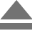 Güç düğmesiMac'inizi kapanmaya zorlamak için 5 saniye basılı tutun.Control–Command–Güç düğmesiMac'inizi yeniden başlamaya zorlar.Control–Shift–(Güç düğmesi veya Ortamı Çıkar )Ekranlarınızı uyku moduna alır.Control–Command–Ortamı Çıkar Tüm uygulamalardan çıkar ve ardından Mac'inizi yeniden başlatır. Açık belgelerde kaydedilmemiş değişiklikler varsa kaydetmek isteyip istemediğiniz sorulur.Control–Option–(Güç düğmesi veya Ortamı Çıkar )Tüm uygulamalardan çıkar ve ardından Mac'inizi kapatır. Açık belgelerde kaydedilmemiş değişiklikler varsa kaydetmek isteyip istemediğiniz sorulur.Shift-Command-QmacOS kullanıcı hesabınızda oturumu kapatır. Bu işlemi onaylamanız istenir.Option-Shift-Command-QmacOS kullanıcı hesabınızda, onaylamanızı istemeden oturumu hemen kapatır.Command-BSeçili metni kalın hale getirir ya da kalınlık özelliğini açar veya kapatır. Command-ISeçili metni italik yapar ya da italik özelliğini açar veya kapatır.Command-USeçili metnin altını çizer ya da altı çizili özelliğini açar veya kapatır.Command-TFontlar penceresini gösterir veya gizler.Command-DAç veya Kaydet sorgu kutularında Masaüstü klasörünü seçer.Control-Command-DSeçili bir kelimenin tanımını gösterir veya gizler.Shift-Command-İki Nokta Üst Üste (:)Yazım ve Dilbilgisi Denetimi penceresini görüntüler.Command-Noktalı virgül (;)Belgede yanlış yazılmış sözcükleri bulur.Option-DeleteEkleme noktasının solundaki sözcüğü siler.Control-HEkleme noktasının solundaki karakteri siler. Delete tuşunu da kullanabilirsiniz.Control-DEkleme noktasının sağındaki karakteri siler. Fn-Delete tuşlarını da kullanabilirsiniz.Fn-Deleteİleri Sil  tuşu olmayan klavyelerde ileri doğru siler. Control-D tuşlarını da kullanabilirsiniz.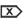 Control-KEkleme noktası ile satırın veya paragrafın sonu arasındaki metni siler.Command-DeleteSil veya Kaydetme düğmesine sahip bir sorgu kutusunda, Sil veya Kaydetme seçeneğini belirler.Fn-Yukarı OkSayfa Yukarı: Bir sayfa yukarı kaydırır. Fn-Aşağı OkSayfa Aşağı: Bir sayfa aşağı kaydırır.Fn-Sol OkBaşa Git: Belgenin başına kaydırır.Fn-Sağ OkSona Git: Belgenin sonuna kaydırır.Command-Yukarı OkEkleme noktasını belgenin başına taşır.Command-Aşağı OkEkleme noktasını belgenin sonuna taşır.Command-Sol OkEkleme noktasını geçerli satırın başına taşır.Command-Sağ OkEkleme noktasını geçerli satırın sonuna taşır.Option-Sol OkEkleme noktasını önceki sözcüğün başına taşır.Option-Sağ OkEkleme noktasını sonraki sözcüğün sonuna taşır.Shift–Command–Yukarı OkEkleme noktası ile belgenin başı arasındaki metni seçer.Shift–Command–Aşağı OkEkleme noktası ile belgenin sonu arasındaki metni seçer.Shift–Command–Sol OkEkleme noktası ile geçerli satırın başı arasındaki metni seçer.Shift–Command–Sağ OkEkleme noktası ile geçerli satırın sonu arasındaki metni seçer.Shift-Yukarı OkMetin seçimini yukarıdaki satırda, aynı düşey konumdaki en yakın karaktere kadar genişletir.Shift-Aşağı OkMetin seçimini aşağıdaki satırda, aynı düşey konumdaki en yakın karaktere kadar genişletir.Shift-Sol OkMetin seçimini bir karakter sola genişletir.Shift-Sağ OkMetin seçimini bir karakter sağa genişletir.Option–Shift–Yukarı OkMetin seçimini o andaki paragrafın başına, yeniden basılırsa bir sonraki paragrafın başına kadar genişletir.Option–Shift–Aşağı OkMetin seçimini o andaki paragrafın sonuna, yeniden basılırsa bir sonraki paragrafın sonuna kadar genişletir.Option–Shift–Sol OkMetin seçimini o andaki sözcüğün başına, yeniden basılırsa bir sonraki sözcüğün başına kadar genişletir.Option–Shift–Sağ OkMetin seçimini o andaki sözcüğün sonuna, yeniden basılırsa bir sonraki sözcüğün sonuna kadar genişletir.Control-ASatırın veya paragrafın başına gider.Control-ESatırın veya paragrafın sonuna gider.Control-FBir karakter ileriye gider.Control-BBir karakter geriye gider.Control-LGörünen alanda imleci veya seçimi ortalar.Control-PBir satır yukarı taşır.Control-NBir satır aşağı taşır.Control-OEkleme noktasından sonra yeni satır ekler.Control-TEkleme noktasının arkasındaki karakterle önündeki karakterin yerini değiştirir.Command-Sol Kaşlı Ayraç ({)Sola hizalar.Command-Sağ Kaşlı Ayraç (})Sağa hizalar.Shift–Command–Dikey Çubuk (|)Ortaya hizalar.Option-Command-FArama alanına gider. Option-Command-TUygulamada bir araç çubuğunu gösterir veya gizler.Option-Command-CStili Kopyala: Seçili öğenin biçimlendirme ayarlarını Panoya kopyalar.Option-Command-VStili Yapıştır: Kopyalanan stili seçili öğeye uygular.Option-Shift-Command-VYapıştır ve Stili Eşleştir: İçeriğe yapıştırılan öğeye, öğenin etrafındaki içeriğin stilini uygular.Option-Command-IDenetçi penceresini gösterir veya gizler.Shift-Command-PSayfa Düzeni: Belge ayarlarını seçmeniz için bir pencere görüntüler.Shift-Command-SFarklı Kaydet sorgu kutusunu görüntüler veya geçerli belgeyi çoğaltır.Shift–Command–
Eksi işareti (-)    Seçilen öğenin boyutunu küçültür.Shift–Command–
Artı işareti (+)Seçilen öğenin boyutunu büyütür. Command-Eşittir işareti (=) aynı işlevi gerçekleştirir.Shift–Command–
Soru işareti (?)Yardım menüsünü açar.Command-DSeçilen dosyaları çoğaltır.Command-ESeçili diski veya disk bölümünü çıkarır.Command-FFinder penceresinde Spotlight araması başlatır.Command-ISeçili bir dosya için Bilgi Al penceresini gösterir.Shift-Command-CBilgisayar penceresini açar.Shift-Command-DMasaüstü klasörünü açar.Shift-Command-FTüm Dosyalarım penceresini açar.Shift-Command-GKlasöre Git penceresi açar.Shift-Command-HMevcut macOS kullanıcısının Ana klasörünü açar.Shift-Command-IiCloud Drive'ı açar.Shift-Command-KAğ penceresini açar.Option-Command-Lİndirilenler klasörünü açar.Shift-Command-OBelgeler klasörünü açar.Shift-Command-RAirDrop penceresini açar.Shift-Command-TSeçili Finder öğesini Dock'a ekler (OS X Mountain Lion veya önceki sürümleri)Control-Shift-Command-TSeçili Finder öğesini Dock'a ekler (OS X Mavericks veya sonraki sürümleri)Shift-Command-Uİzlenceler klasörünü açar.Option-Command-DDock'u gösterir veya gizler. Bu komut, Finder'da olmasanız bile çalışır.Control-Command-TSeçili öğeyi kenar çubuğuna ekler (OS X Mavericks veya sonraki sürümleri).Option-Command-PFinder pencerelerinde yol çubuğunu gizler veya gösterir.Option-Command-SFinder pencerelerinde Kenar Çubuğunu gizler veya gösterir.Command-Eğik Çizgi (/)Finder pencerelerinde durum çubuğunu gizler veya gösterir.Command-JGörüntü Seçenekleri'ni gösterir.Command-KSunucuya Bağlan penceresini açar.Command-LSeçili öğe için bir takma ad oluşturur.Command-NYeni bir Finder penceresi açar.Shift-Command-NYeni klasör oluşturur.Option-Command-NYeni bir Akıllı Klasör oluşturur.Command-RSeçili takma ad için orijinal dosyayı gösterir.Command-TGeçerli Finder penceresinde tek bir sekme açık olduğunda sekme çubuğunu gösterir veya gizler.Shift-Command-TFinder sekmesini gösterir veya gizler.Option-Command-TGeçerli Finder penceresinde tek bir sekme açık olduğunda araç çubuğunu gösterir veya gizler.Option-Command-VTaşı: Panodaki dosyaları orijinal konumundan geçerli konumuna taşır.Option-Command-YSeçili dosyaların Göz At slayt gösterisini görüntüler.Command-YSeçili dosyaların önizlemesini görüntülemek için Göz At'ı kullanır.Command-1Finder penceresindeki öğeleri simge olarak görüntüler.Command-2Finder penceresindeki öğeleri liste olarak görüntüler.Command-3Finder penceresindeki öğeleri sütun olarak görüntüler. Command-4Finder penceresindeki öğeleri Cover Flow ile görüntüler.Command-Sol Köşeli Ayraç ([)Önceki klasöre gider.Command-Sağ Köşeli Ayraç ([)Sonraki klasöre gider.Command-Yukarı OkGeçerli klasörü içeren klasörü açar.Command-Control-Yukarı OkGeçerli klasörü içeren klasörü yeni pencerede açar.Command-Aşağı OkSeçili öğeyi açar.Command-Mission ControlMasaüstünü gösterir. Bu komut, Finder'da olmasanız bile çoğu zaman çalışır.Command-Parlaklığı ArtırHedef Ekran Modu'nu açar veya kapatır.Command-Parlaklığı AzaltMac'iniz birden fazla ekrana bağlı olduğunda ekran yansıtmayı açar veya kapatır.Sağ Ok Seçilen klasörü açar. Bu işlev yalnızca liste görünümünde çalışır.Sol OkSeçilen klasörü kapatır. Bu işlev yalnızca liste görünümünde çalışır.Option–çift tıklamaGeçerli pencereyi kapatarak klasörü yeni bir pencerede açar.Command–çift tıklamaKlasörü ayrı bir sekmede veya pencerede açar.Command-DeleteSeçili öğeyi Çöp Sepeti'ne taşır.Shift-Command-DeleteÇöp Sepeti'ni boşaltır.Option-Shift-Command-DeleteOnay sorgu kutusu göstermeden Çöp Sepeti'ni boşaltır.Command-YDosyaları önizlemek için Göz At'ı kullanır.Option-Parlaklığı ArtırEkran tercihlerini açar. Her iki Parlaklık tuşu da aynı işlevi görür.Option-Mission ControlMission Control tercihlerini açar.Option-Sesi AçSes tercihlerini açar. Her iki Ses tuşu da aynı işlevi görür.Sürüklerken Command tuşuSürüklenen öğeyi başka disk bölümüne veya konuma taşır. Öğeyi sürüklerken işaretçi değişir.Sürüklerken Option tuşuSürüklenen öğeyi kopyalar. Öğeyi sürüklerken işaretçi değişir.Sürüklerken Option-CommandSürüklenen öğe için bir takma ad oluşturur. Öğeyi sürüklerken işaretçi değişir.Option-içeriğini gösterme üçgenini tıklamaSeçilen klasördeki tüm klasörleri açar. Bu işlev yalnızca liste görünümünde çalışır.Command-pencere başlığını tıklamaGeçerli klasörü içeren klasörleri gösterir.Başlatma sırasında basılı tutmaAçıklamaShift (⇧)Güvenli Modda başlatır.Option (⌥)Başlangıç Yöneticisi'nde başlatır.CBilgisayarı başlatabilen bir CD, DVD veya USB flash sürücüsünden (macOS yükleme ortamı gibi) başlatır.DKullandığınız Mac modeline bağlı olarak Apple Hardware Test'te veya Apple Diagnostics'te başlatır.Option-Dİnternet üzerinden Apple Hardware Test'te veya Apple Diagnostics'te başlatır.NUyumlu bir NetBoot sunucusundan başlatır.Option-NSaptanmış önyükleme görünümünü kullanarak bir NetBoot sunucusundan başlatır.Command (⌘)-RmacOS Recovery'den başlatır. Option-Command-Rİnternet üzerinde macOS Recovery'den başlatır.Option-Command-P-RNVRAM'i sıfırlar. Başlatma sesini tekrar duyduktan sonra tuşları bırakın.Command-STek kullanıcı modunda başlatır.THedef disk modunda başlatır.XMac normalde macOS başlangıç diski dışında bir diskten başlatılıyorsa, macOS başlangıç diskinden başlatır.Command-VAyrıntılı modda başlatır.Eject (⏏), F12, fare düğmesi veya izleme dörtgeni düğmesiOptik disk gibi çıkarılabilir ortamları çıkarır.